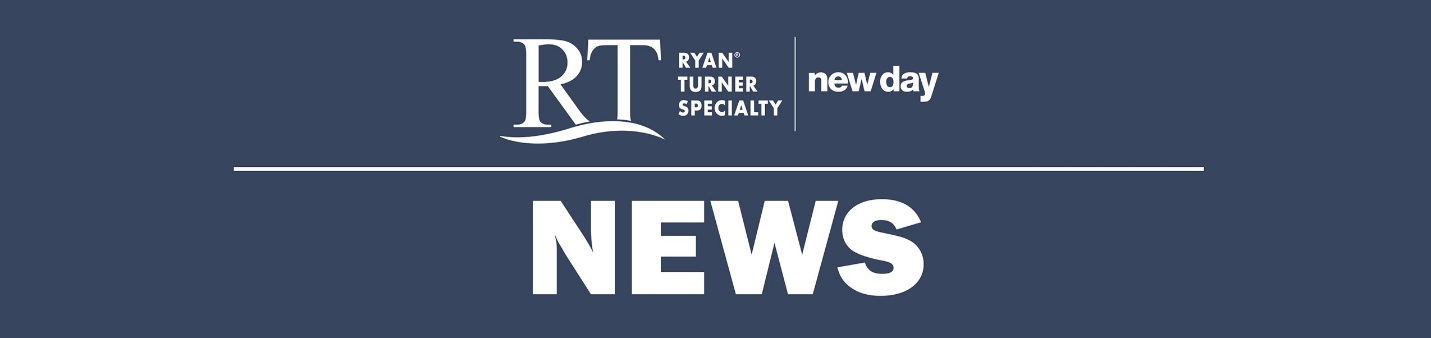 FOR IMMEDIATE RELEASE		Contact:	Sheryl BarrMarketing Analyst609-528-3884sheryl.barr@rtspecialty.comJustin Wright Joins RT New Day as Account AdministratorHamilton, New Jersey (December 13, 2018) – Justin Wright has been named an account administrator in RT Specialty’s National Environmental and Construction Professional Liability Practice.  He is responsible for supporting the company’s sales, account management, claims and policy servicing activities. “We are committed to growing the company with bright and talented individuals dedicated to helping our clients identify the optimal risk management strategies for their businesses,” says Jefferey S. Lejfer, CPCU, President of RT New Day. “Justin’s industry background and exemplary communication skills are ideally suited for succeeding in an environment dedicated to growth and opportunity. We look forward to furthering Justin’s industry knowledge and helping him evolve into another long-term veteran on our staff.” Before joining RT New Day, Wright worked at Munich Reinsurance, Farmers Insurance and American Income Life.  A resident of Plainsboro, NJ, he holds a Bachelor of Arts Degree in Finance & Data Analytics from Rider University as well as Chartered Property, Casualty and Commercial Underwriter (CPCU) and Associate in Reinsurance (ARe) designations.  Wright can be reached at justin.wright@rtspecialty.com or 609-528-3893.About R-T Specialty, LLCRT New Day, a division of R-T Specialty, LLC, is a specialty resource for agents and brokers, assisting them and their clients find appropriate, high-quality environmental and construction-related professional liability insurance coverages. RT New Day offers agents and brokers single-point access to an ample portfolio of products and services provided by the nation's largest environmental and professional liability insurance providers. In California: R-T Specialty Insurance Services, LLC License #0G97516. For more information please visit newday.rtspecialty.com or call 609-298-3516.